Государственное бюджетное общеобразовательное учреждение Самарской области средняя общеобразовательная школа № 11 города Кинеля городского округа Кинель Самарской области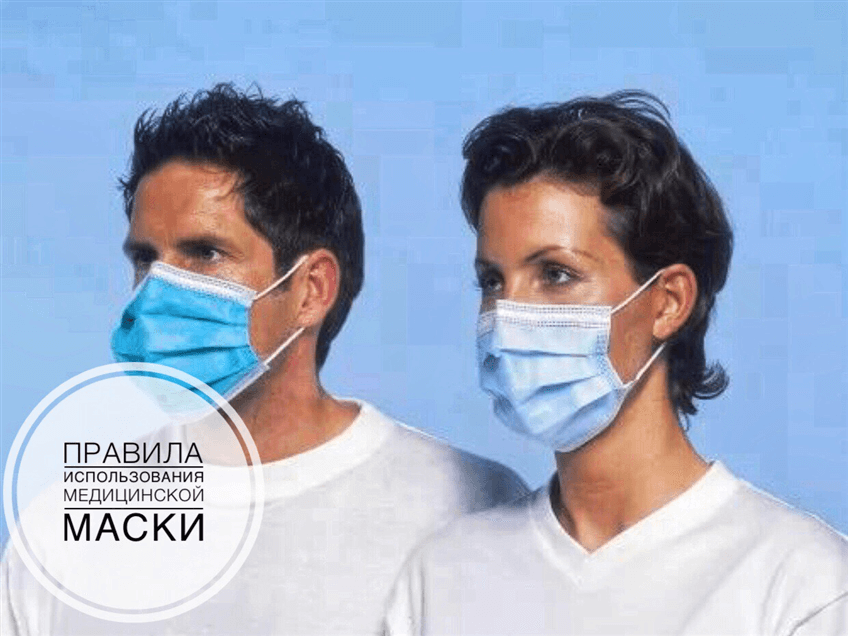 Памятка для детей, родителей КОГДА НАДЕВАТЬ?Надевайте маску в людных местах, в транспорте, при контактах с людьми, имеющими признаки острой респираторной вирусной инфекции.При контактах со здоровыми людьми, в случае если вы больны.ВАЖНО!Специальные складки на маске надо развернуть, вшитую гибкую пластину в области носа следует плотно прижать к спинке носа для обеспечения более полного прилегания к лицу.СКОЛЬКО РАЗ?Медицинскую маску используют однократно.КАК?Надевать маску следует так, чтобы она закрывала рот, нос, подбородок и плотно фиксировалась (при наличии завязок на маске их следует крепко завязать). Если одна из поверхностей маски имеет цвет, то маску надевают белой стороной к лицу.КАК ЧАСТО?Менять маску - 1 раз в 3 часа (или чаще).Если маска увлажнилась, ее следует заменить на новую.УТИЛИЗАЦИЯВыбрасывайте маску сразу после использования .ПОМНИТЕ!В сочетании с тщательной гигиеной рук и карантинными мерами маска максимально снизит риск заражения гриппом, коронавирусом и ОРВИ.